Association des Radio Amateurs du Cantal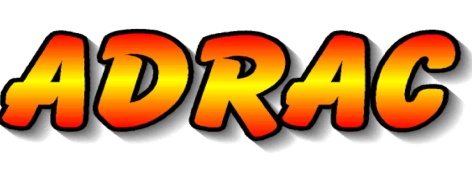 1 Rue Marie CURIE 15130 ARPAJON sur CERE Compte rendu de l'assemblée générale du 8 MAI 2022À L’AUBERGE de Teisseires-lès-BoulièsPrésents:F5FPI Francis et son épouse, F6IOJ Jean Louis et son épouse, F1EZC Jean Paul et son épouse, F5LL Alain et son épouse, F5LAS Gilles  et son épouse, F9SO Henri, F1CKS Jean Paul, F4JKJ Daniel Dumont. Excusés: F1IYY Marcel, F4BTB Jean Baptiste, F4HSX Patrick, F4EYL Pierrot, F6ETJ Bernard, F4CQD Jean Marie, F1ULK Richard.10 h 15 Ouverture de l'assembléeLe Président souhaite la bienvenue à tous les participants et les remercie de leur présence. Le Président enchaîne alors sur le rapport moral et les activités de l'association durant cette année Covid 2021 & début 2022, divers rend vous radios hebdomadaires  sur les ondes décamétriques & les relais du Cantal, entretien relais de Puy Basset avec divers réparation antenne & matériels radio, ainsi que le débroussaillage, libération du local associatif de la Vidalie & demande de subventions par le Président.RAPPORT D’ACTIVITEES ANNEE 2021 & 2022 lu par le secrétaire Jean Paul F1CKSF6IOJ Jean Louis nous fait le compte rendu financier en l’absence du trésorier, Les comptes et le budget prévisionnel sont approuvés sans exception.Le montant de la cotisation est reconduit au montant de 20€.Le bureau est constitué  comme suit: Président : Jean Louis RIOM  F6IOJ, Secrétaire : Jean Paul Vidal F1CKS, Trésorier : Daniel Dumont F4JKJ..11 h 30 Ouverture du débat généralLa consommation électrique durant l'année 2021 est à nouveau évoquée.Félicitation à notre ami Daniel Dumont après la réussite de l’examen à la licence radioamateurs.Les améliorations du site internet(WWW.adrac15.fr)L'ordre du jour étant épuisé l'assemblée est clôturée à 12h et les participants se sont rendus dans la salle du restaurant " L’AUBERGE de Teisseires " ou comme d'habitude et un excellent repas nous attendait.La journée s'est terminée chez F6IOJ Jean Louis et son épouse qui nous ont aimablement offert quelque rafraîchissement.Fait à Arpajon-sur-Cère le 8 mai 2022Le Président :				Le Secrétaire :				Le Trésorier :